XLIII MUZIČKI FESTIVAL mladih Crne Gore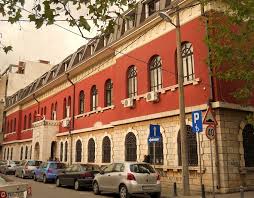 Podgorica, 25-28. April 2016.godineK  O N A Č N I    R E Z U L T A T I                     Predsjednik žirija, Tijana Blečić	28.april 2016. godine                                                         ______________________________________Disciplina: VIS DUO             Kategorija: II kategorijaDisciplina: VIS DUO             Kategorija: II kategorijaDisciplina: VIS DUO             Kategorija: II kategorijaDisciplina: VIS DUO             Kategorija: II kategorijaR.brPrezime I imeUkupnobodovaNagrada/ Škola1Vujadinović Maša, Miladinović Filip97,66ZLATNA LIRAUmjetnička škola za muziku i balet „Vasa Pavić”, Podgorica